Please Circulate to All Staff Members!March 4thLent begins this week, Wednesday, March 6th. A reminder to take time to come together in your school community to mark this day, Ash Wednesday. (There are prayer services at the back of Grow in Love, in the seasonal lessons of the teacher manuals that may assist). 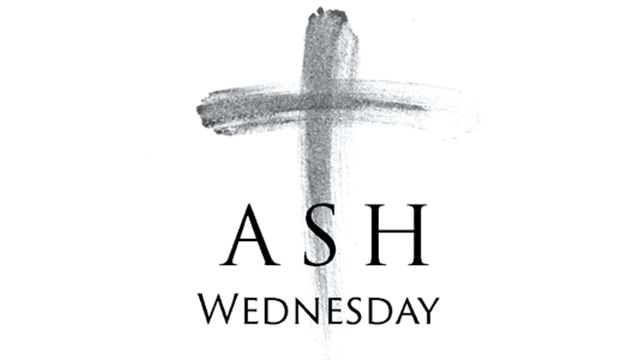 Staff: Don’t forget our Lenten talk on Wednesday 13th. Please come along if you have the time and even a tiny interest!  Encourage one another to come along!We are taking time to update our knowledge for the teaching of RE by listening to input, sharing and asking questions.  The topic chosen is the following:“The Person of Jesus and key people of faith in the Bible”.Cost:	Your time – no cash, no cheques, no plastic cards Venue: 	Holy Cross College, Clonliffe Rd, Dublin D03P2E7Date:   	March 13th 2019                          Time: 7pm-9pm Input will be given by Fr John Littleton and Fr Peter O’Kane from The Priory Institute, Tallaght.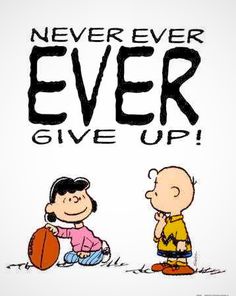 Reply to beatrice.reilly@dublindiocese.ie  to confirm your attendance